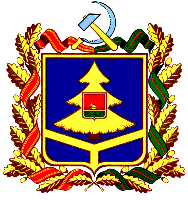 ДЕПАРТАМЕНТ ОБРАЗОВАНИЯ И НАУКИБРЯНСКОЙ ОБЛАСТИПРИКАЗот  09.11.2021		    № __1522________                   г.Брянск          В целях развития методического ресурса программы, направленного на формирование у учащихся базовых знаний по основам экологической культурыПРИКАЗЫВАЮ:Утвердить прилагаемые:- Положение о проведении регионального этапа Всероссийского конкурса методик реализации программы «Мы – твои друзья» (Приложение 1);- состав оргкомитета регионального этапа Всероссийского конкурса методик реализации программы «Мы – твои друзья» (Приложение 2).Директору государственного автономного учреждения дополнительного образования «Брянский областной эколого-биологический центр» (Калиничев Н.А.) организовать и провести в период с ноября 2021 года по март 2022 года  региональный этап Всероссийского конкурса методик реализации программы «Мы – твои друзья».Руководителям органов управления образованием муниципальных районов (городских округов)  обеспечить участие образовательных организаций в региональном этапе Всероссийского конкурса методик реализации программы «Мы – твои друзья».Контроль за исполнением данного приказа возложить на первого заместителя директора департамента образования и науки Брянской области Н.В.Чернякову.Директор департамента					Е.В. ЕгороваПриложение  №1к приказу № __1522____от 	09.11.2021ПОЛОЖЕНИЕо проведении регионального этапа Всероссийского конкурсаметодик  реализации программы «Мы – твои друзья!»1. Общие положения1.1. Настоящее положение определяет цели и задачи, порядок организации и проведения регионального этапа Всероссийского конкурса методик реализации программы «Мы – твои друзья!» (далее - Конкурс), а также устанавливает требования к предоставляемым на Конкурс материалам, критерии их оценки, порядок определения и награждения победителей.2. Цели и задачи Конкурса2.1.Целью Конкурса является развитие методического ресурса программы, направленного на формирование у учащихся базовых знаний по основам экологической культуры.2.2. Задачи Конкурса:- популяризация наиболее эффективных практик реализации программы «Мы – твои друзья»; - привлечение внимания педагогов и родителей к актуальности и важности развития у школьников экологической грамотности;  - развитие интереса к экологической культуре через интерес к теме домашних питомцев;- пробуждение интереса детей к творческой деятельности.3. Участники Конкурса3.1. В Конкурсе могут принять участие педагоги, использующие в своей практической деятельности дополнительную образовательную программу "Мы – твои друзья!».3.2. Допускается только индивидуальное участие в конкурсе.4. Сроки проведения Конкурса4.1. Конкурс  проводится с 1 ноября 2021 года по 30 марта 2022 года.4.2. Конкурсные работы принимаются до 20 марта 2022 года.5. Порядок проведения и условия  КонкурсаНа конкурс принимаются методические разработки по формированию у учащихся основ экологической культуры в рамках изучения программы «Мы – твои друзья».5.2. Методические разработки, связанные с темой экологической культуры, однако относящиеся к иным программам или учебным курсам, на конкурс не принимаются.5.3. Каждый участник гарантирует, что является автором или разработчиком, обладающим исключительным правом на предоставляемую к участию в Конкурсе работу.5.4. Организаторы оставляют за собой право использовать любые конкурсные материалы для освещения Конкурса, создания сборников, фотоальбомов и видеофильмов без уведомления авторов и без выплаты им гонораров с сохранением авторских прав.6. Требования к конкурсным материалам6.1. Конкурсные материалы должны содержать:Описание системы работы по формированию у учащихся базовых знаний по основам экологической культуры в рамках программы «Мы – твои друзья»; Описание одного или двух занятий, направленных на формирование у учащихся интереса к экологической культуре;Видео продолжительностью не более 5 минут, иллюстрирующее реализацию методики.6.2. Структура (паспорт) конкурсных материалов представлена в Приложении 1 к настоящему Положению.6.3. Объем материалов, входящих в паспорт работы, не должен превышать 15 страниц машинописного текста в формате Word, шрифт 12, через 1,5 интервал и не должен содержать иллюстративного материала. 6.4. Конкурсные материалы направляются до 20 марта 2022 года по адресу: . Брянск, ул. 7-я Линия, д.13, ГАУДО «Брянский областной эколого-биологический центр» или по электронной почте: ekolog_metod.kab@mail.ru с пометкой «Конкурс методик «Мы – твои друзья».6.5. Все конкурсные материалы оцениваются в соответствии с критериями, представленными  в приложении №2 к положению о Конкурсе. 6.6.Вместе с конкурсными материалами высылается анкета-заявка участника согласно приложению №3 к положению о Конкурсе  и согласие на обработку персональных данных  на основании приложения №4 к положению о Конкурсе. 6.7. Представленные на Конкурс материалы не возвращаются, рецензии на них не высылаются. 7. Руководство Конкурсом7.1. Общее руководство Конкурсом осуществляет оргкомитет с правами жюри, состав которого утверждается приказом департамента образования и науки Брянской области. Оргкомитет  определяет порядок работы жюри, подводит итоги Конкурса.7.2. Оргкомитет оставляет за собою право изменить количество призовых мест и осуществляет подбор состава экспертной комиссии по оцениванию конкурсных материалов.7.3. В ходе экспертизы конкурсных материалов оргкомитет имеет право использовать дополнительные критерии оценки.8. Подведение итогов Конкурса и награждение победителей8.1. В Конкурсе определяется победитель (1 место) и призеры (2, 3 места), которые награждаются грамотами департамента образования и науки Брянской области.8.2. Победитель Конкурса принимает участие в  заочном туре Всероссийского конкурса методик реализации программы «Мы - твои друзья».8.3.  Жюри Всероссийского конкурса выбирает участников очного тура Всероссийского конкурса методик реализации программы «Мы – твои друзья» (г. Москва, июнь 2022 года).Приложение №1к положению о КонкурсеПаспорт конкурсной работы Титульный листI. Описание системы работы по формирования базовых знаний по основам экологической культуры в рамках программы «Мы – твои друзья» (не более 2 стр.) Определение аспектов экологической культуры, которым можно эффективно обучать в рамках изучения программы «Мы – твои друзья» Определение конкретных видов образовательной деятельности, методов и подходов, связанных обучением по выбранным темам, которые использует педагог при реализации своей методики. Краткое описание работы по формированию основ экологической культуры:  -темы и занятия, в рамках которых происходит освоение знаний по основам экологической культуры; - краткое описание всех методических форм, используемых для развития интереса. II. Описание одного или двух занятий, направленных на формирование базовых знаний по основам экологической культуры в рамках программы «Мы – твои друзья» (не более 10 страниц)III. Видео продолжительностью не более 5 минут, иллюстрирующее реализацию методики.Приложение №2к положению о КонкурсеКРИТЕРИИ оценки конкурсной работы:В работе представлена система работы по формированию у учащихся базовых знаний по основам экологической культуры в рамках программы «Мы – твои друзья» -  до 3 балловПредложенные формы и методы соответствуют возрастным особенностям учащихся - до 3 балловПредложенная методика является авторской (не дублирует формы и методы, приведенные в методических материалах программы)– до 3 балловВ работе приведена система оценки эффективности предложенной методики до -3 балловПриложение №3к положению о КонкурсеАНКЕТА – ЗАЯВКАучастника  регионального этапа Всероссийского конкурса методик реализации программы «Мы – твои друзья»1.Название образовательной организации (полностью в соответствии с Уставом) __________________________________________________________________________________________________________________________2. Полный адрес организации _______________________________________________________________________________________________________3. Номер телефона автора раб. _______________________                                            моб._______________________4. Фамилия, имя и отчество автора (полностью) 
____________________________________________________________________________________________________________________________________5.Занимаемая должность ____________________________________________Дата заполнения		                       «____»____________20___ г.                                                                                       Подпись_______________________Приложение №4к положению о КонкурсеДиректору  ГАУДО«Брянский областной эколого-биологический центр»Калиничеву Н.А. Заявление – согласиесубъекта на обработку персональных данных автораЯ, ________________________________________, паспорт номер __________                     (Ф.И.О.)выданный __________________________________________________________________________________________________________________________  (кем, когда)в соответствии с Федеральным законом от 27.07.2006 г. № 152-ФЗ «О персональных данных» даю согласие ГАУДО «Брянский областной эколого-биологический центр», расположенному по адресу: г.Брянск,  ул. 7-ая Линия,13,  на обработку моих персональных данных, а именно: Ф.И.О., место работы, должность, телефон для обработки (внесение в электронную базу данных, использования в отчетных документах, публикация данных на сайте организации) в целях участия в региональном этапе Всероссийского конкурса методик  реализации программы «Мы – твои друзья».Я подтверждаю своё согласие на передачу моих персональных данных департаменту образования и науки Брянской области.Передача моих персональных данных другим субъектам может осуществляться только с моего письменного согласия.       Я утверждаю, что ознакомлен с документами организации, устанавливающими порядок обработки персональных данных, а также с моими правами и обязанностями в этой области.Даю свое согласие организаторам конкурса на использование присланного конкурсного материала (размещение в сети интернет, телепрограммах, участие в творческих проектах и т. п.) с указанием имени автора.Согласие вступает в силу со дня его подписания и действует в течение неопределенного срока. Согласие может быть отозвано мною в любое время на основании моего письменного заявления.         «___»____________ 20__ г.			______________________						(подпись)Приложение № 2                                                                                                к приказу № _______                                                                                               от 				г.СОСТАВ ОРГКОМИТЕТА   с правами жюри регионального этапа Всероссийского конкурса методик реализации программы «Мы – твои друзья»О проведении регионального этапа Всероссийского конкурса методик реализации программы «Мы – твои друзья» в 2022 годуНазвание конкурсной работыАвтор (ФИО - полностью)Должность автораШкола – полное и краткое наименованиеАдрес, номер телефона, электронная почта педагога Возраст учащихсяПредседатель оргкомитета:Председатель оргкомитета:Председатель оргкомитета:Чернякова Н.В. –первый заместитель директора департамента образования и науки Брянской области;Сопредседатели оргкомитета:Сопредседатели оргкомитета:Сопредседатели оргкомитета:Турлакова Н. В.Калиничев Н.А.  –  –начальник отдела развития специальных учреждений, воспитательной работы и оздоровления детей департамента образования и науки Брянской области;директор ГАУДО «Брянский областной эколого-биологический центр»;  Члены оргкомитета:Члены оргкомитета:Члены оргкомитета:Залепеева О.В.     Зерина Е.Ю.           -–главный консультант отдела развития специальных учреждений, воспитательной работы и оздоровления детей департамента образования и науки Брянской области;методист ГАУДО «Брянский областной эколого-биологический центр»;         Соболь О.Н.–методист ГАУДО «Брянский областной эколого-биологический центр»;             Кузнецова Т.В.–методист ГАУДО «Брянский областной эколого-биологический центр»